Publicado en 28023 el 29/10/2012 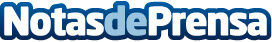 Adesis Netlife participa en el Congreso Nacional de Marketing y VentasAdesis Netlife participó en el Congreso Nacional de Marketing y Ventas con una ponencia impartida por Guillermo Vallejo, quien afirmó que “las empresas necesitan una estrategia clara y unificada para afrontar el futuro digital”.Datos de contacto:Comunicación Adesis NetlifeNota de prensa publicada en: https://www.notasdeprensa.es/adesis-netlife-participa-en-el-congreso-nacional-de-marketing-y-ventas Categorias: Marketing Seguros http://www.notasdeprensa.es